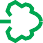 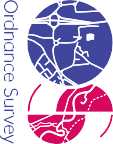 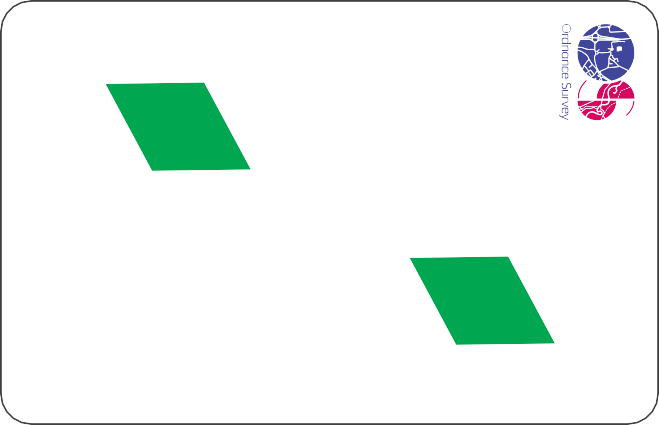 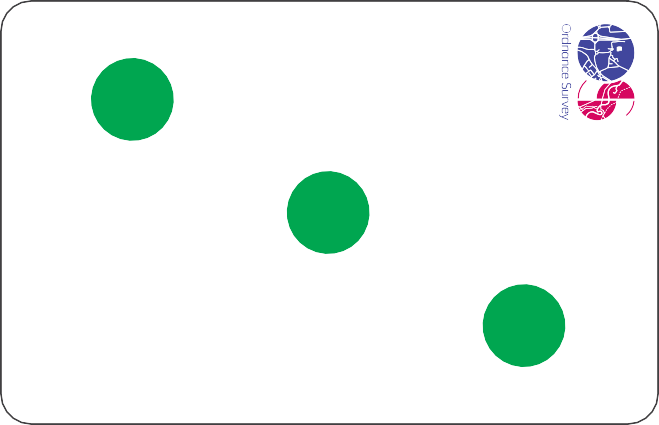 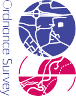 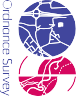 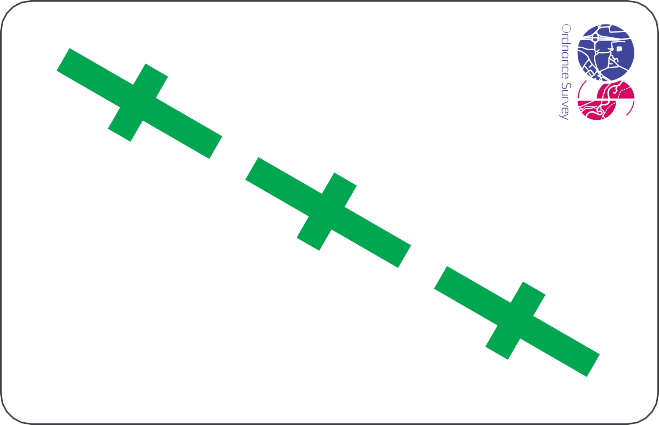 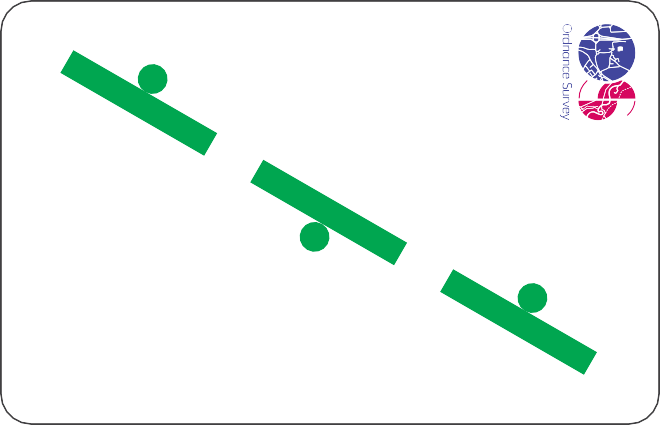 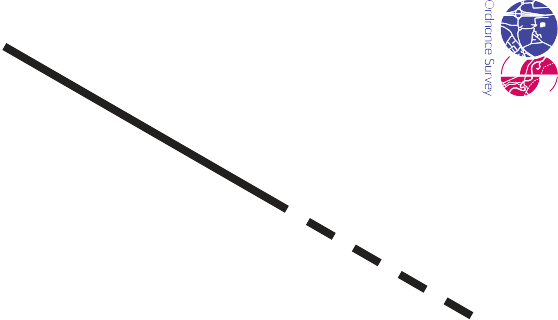 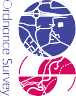 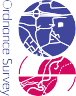 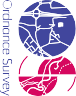 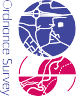 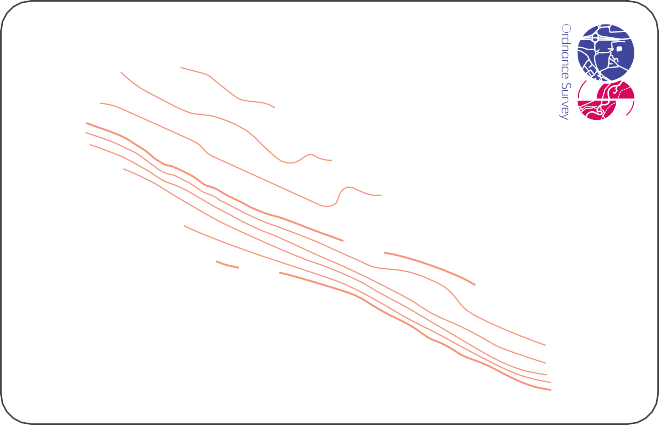 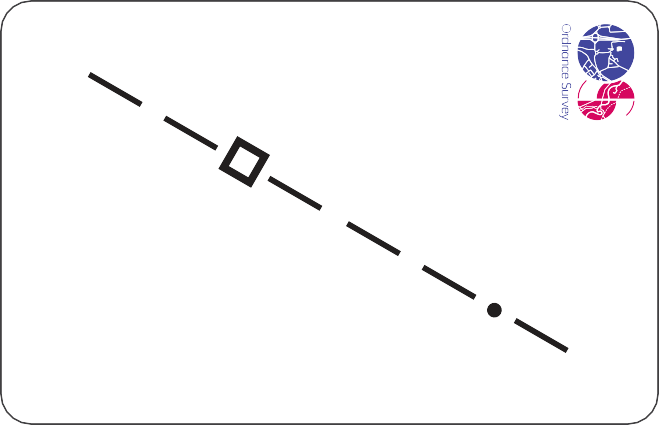 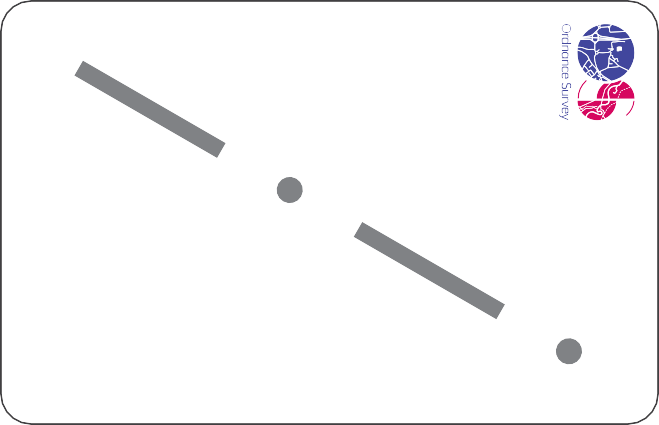 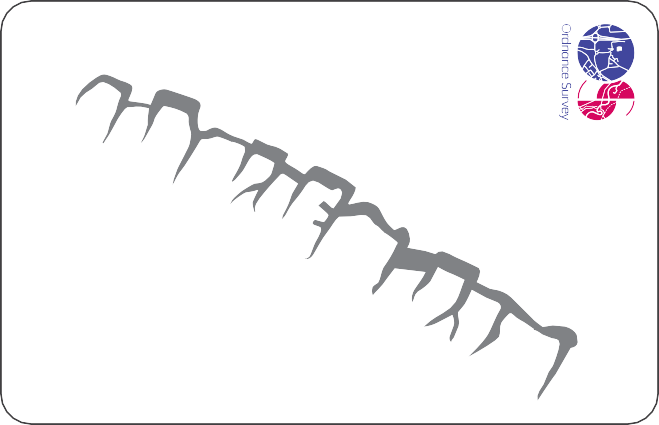 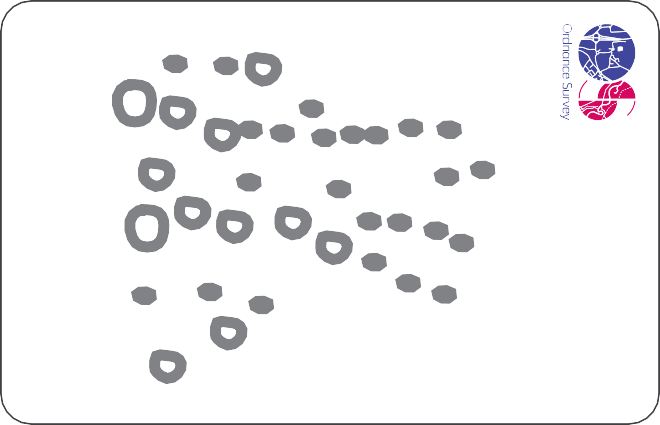 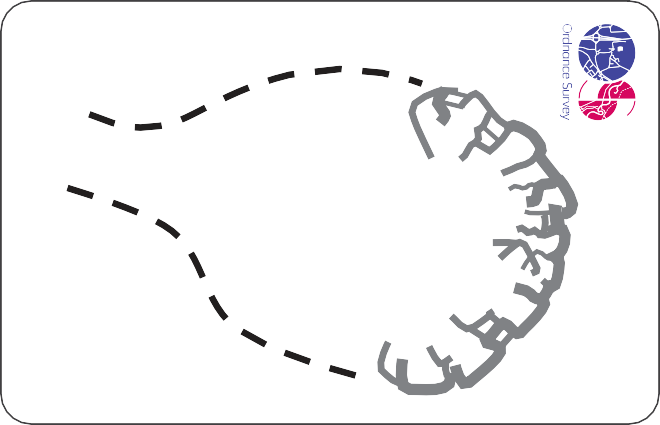 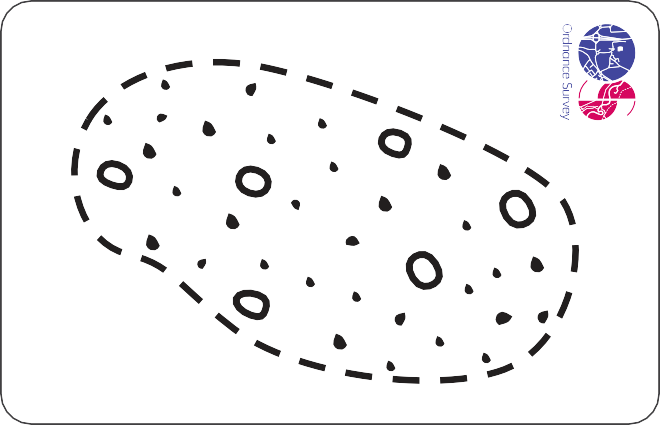 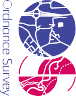 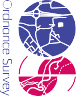 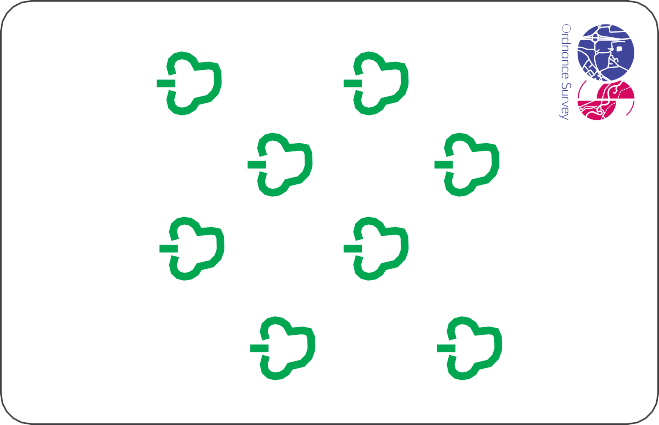 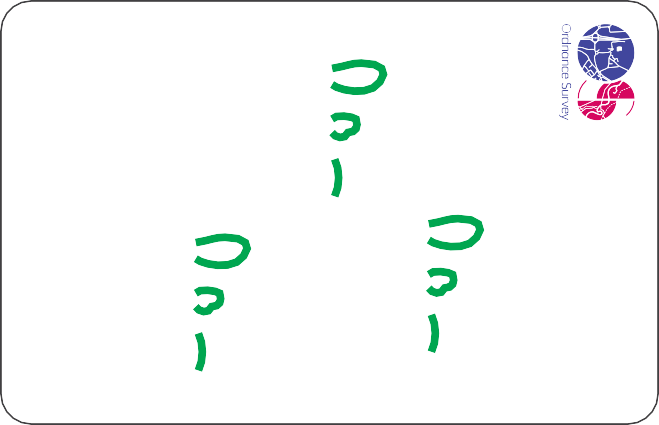 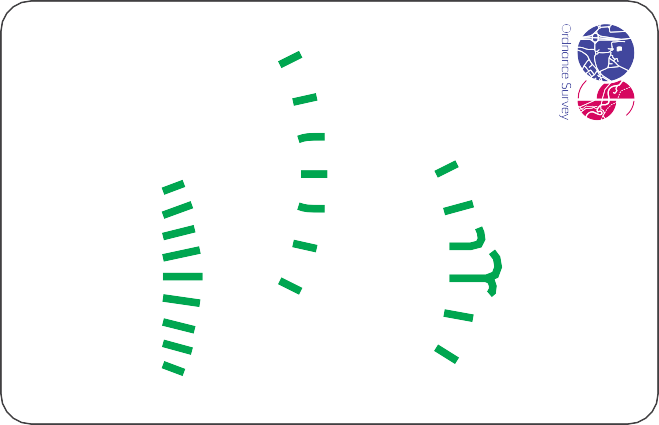 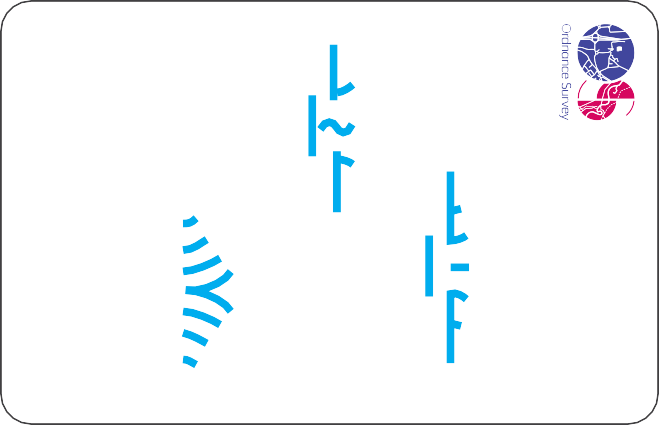 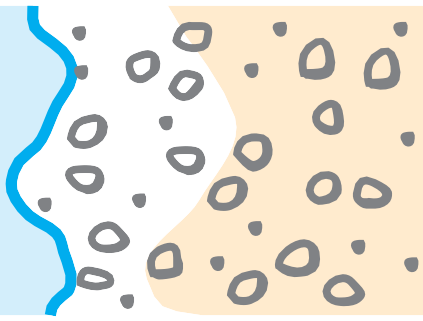 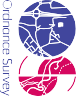 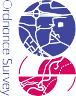 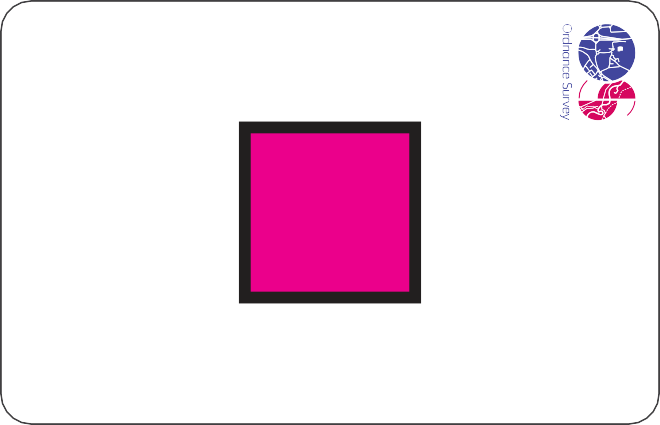 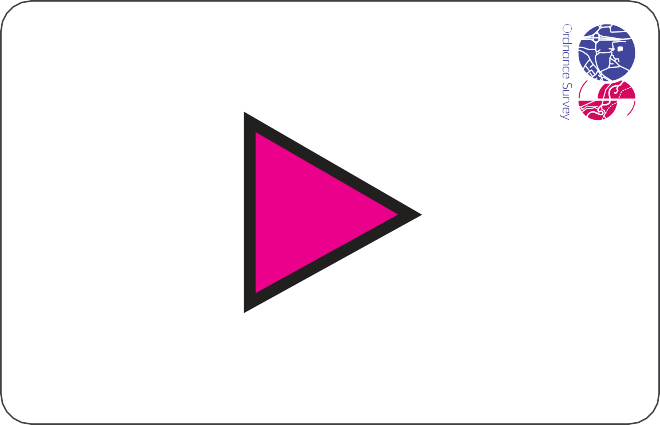 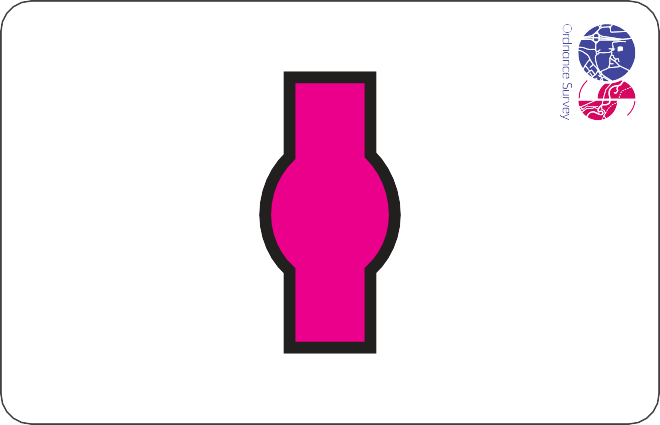 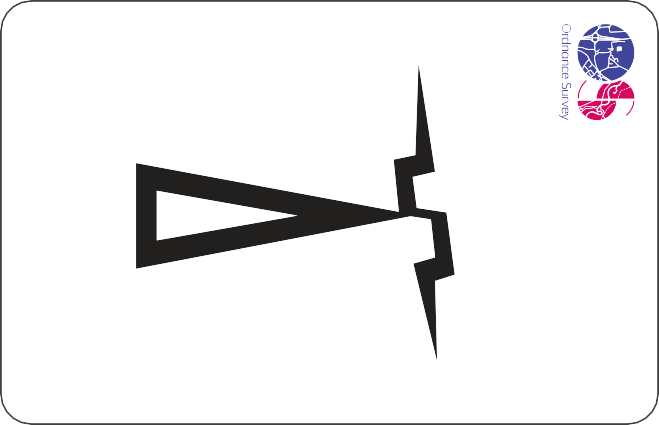 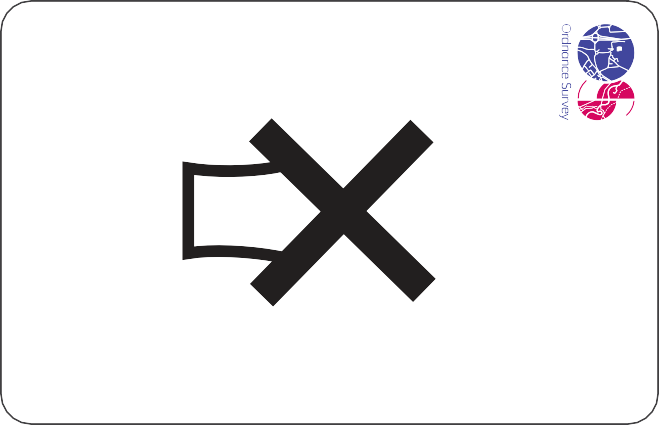 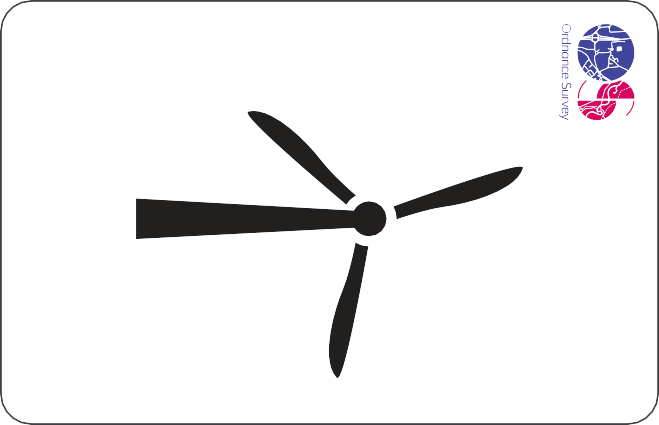 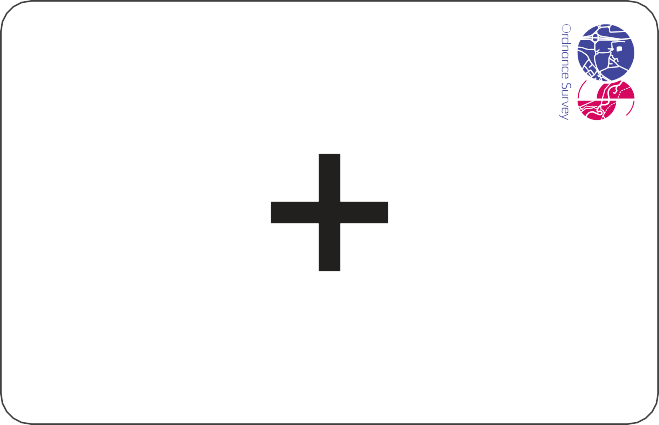 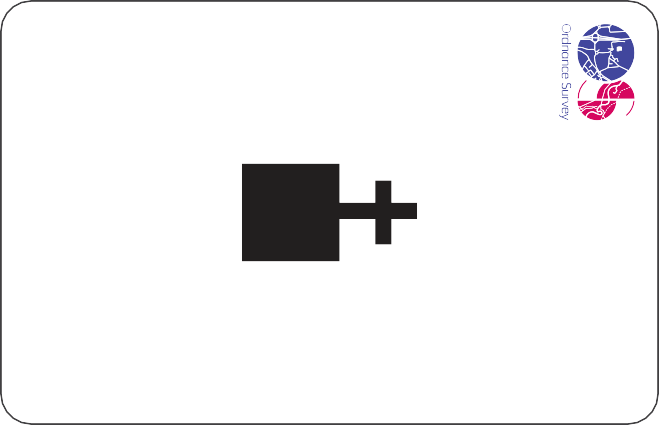 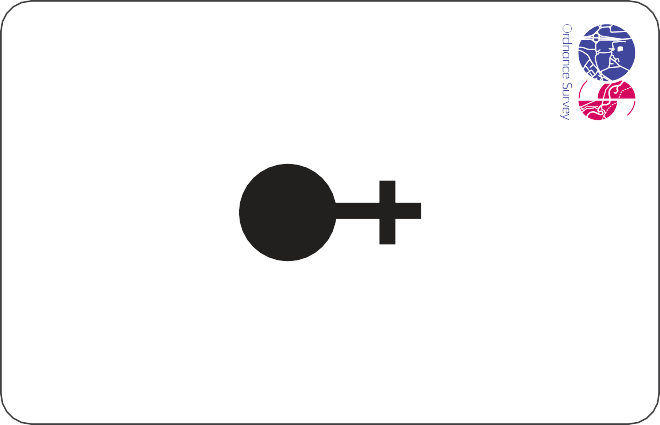 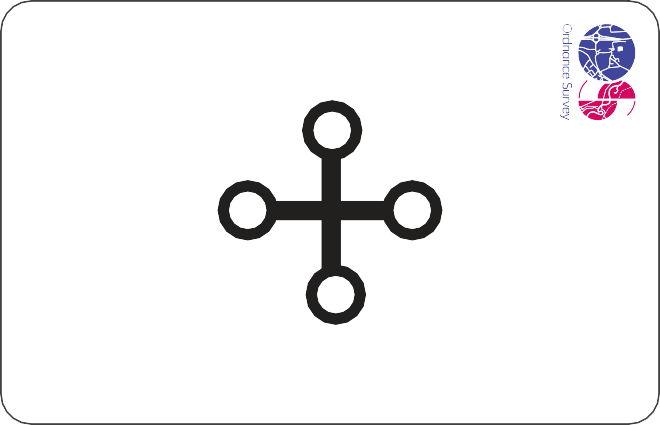 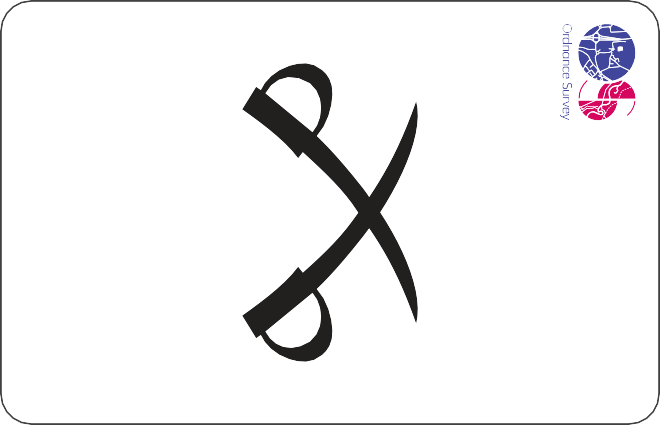 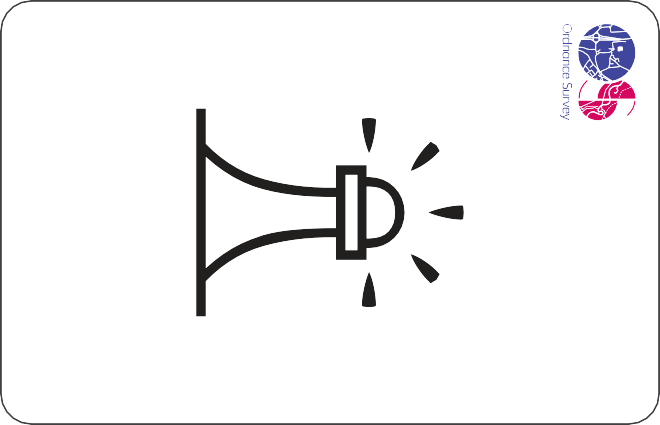 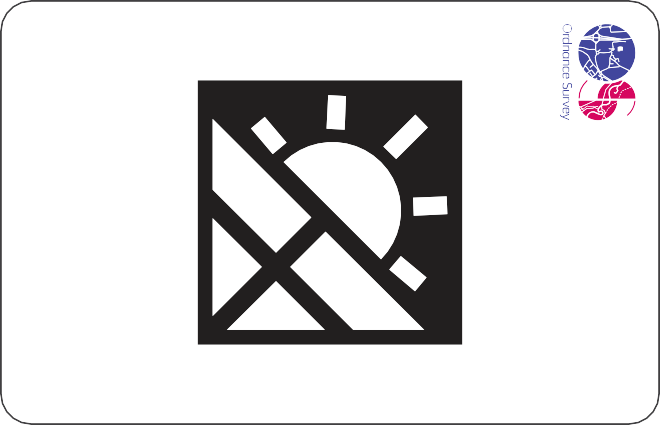 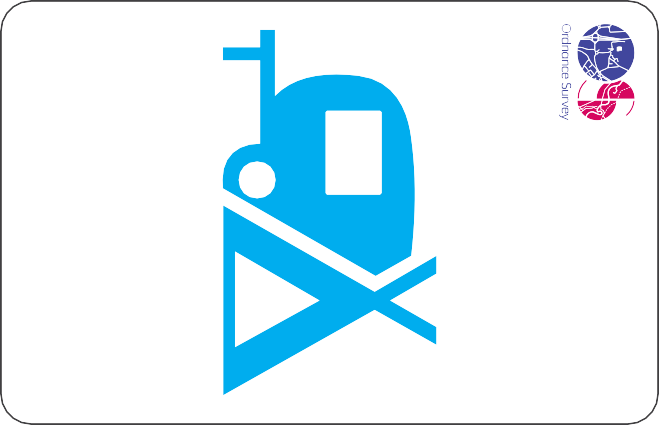 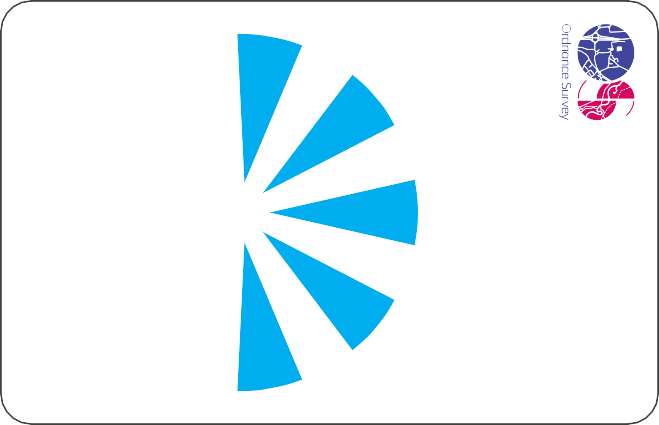 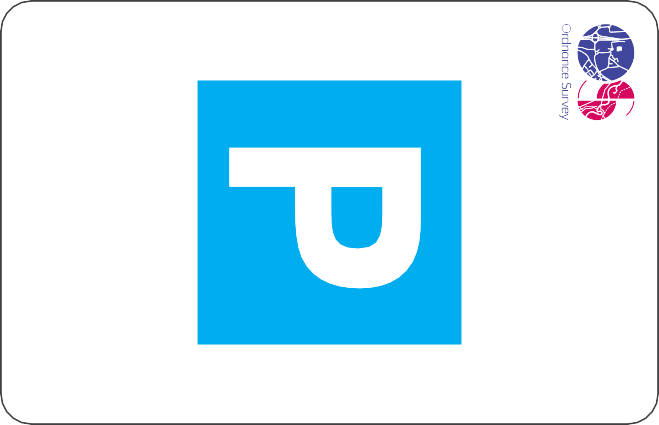 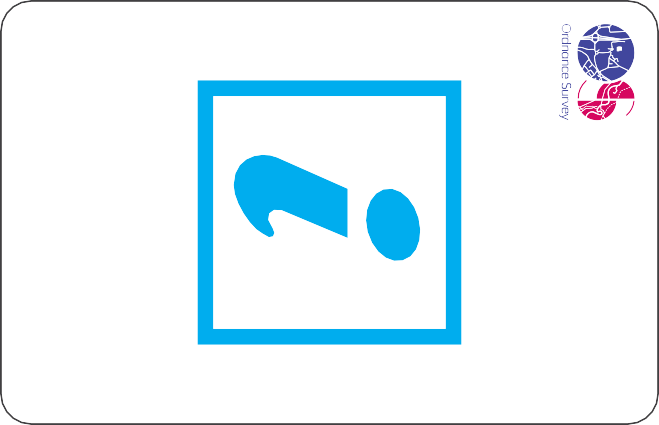 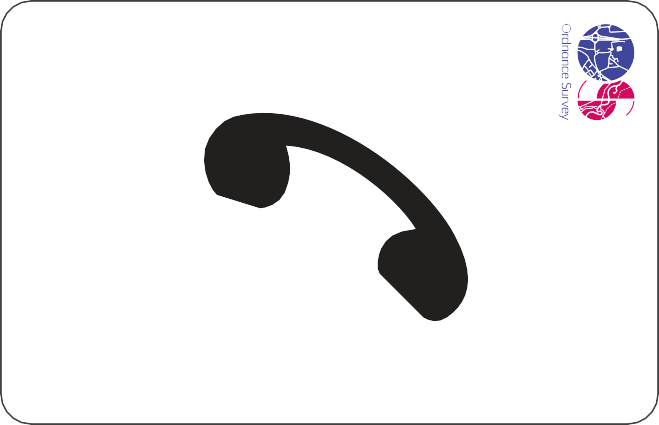 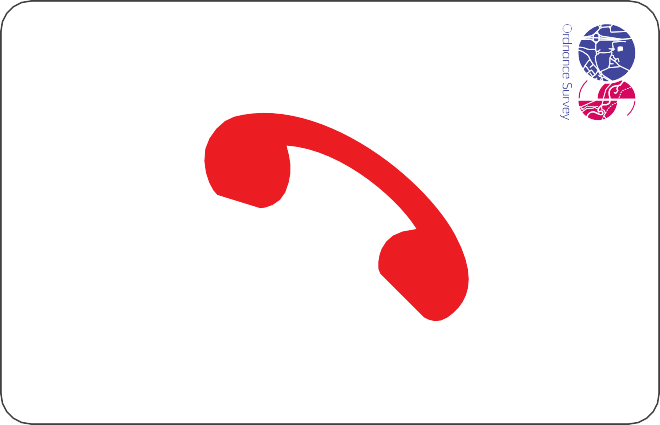 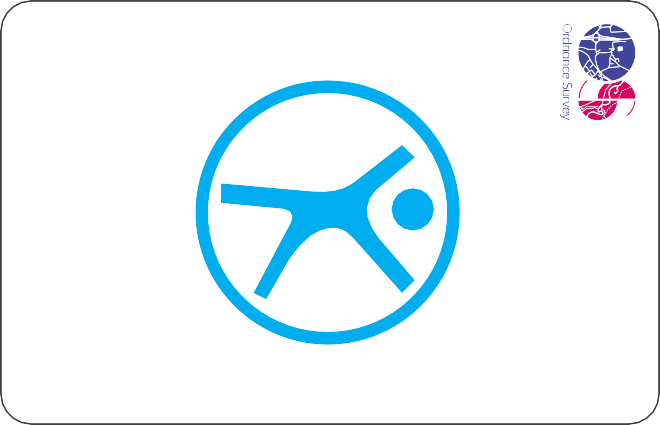 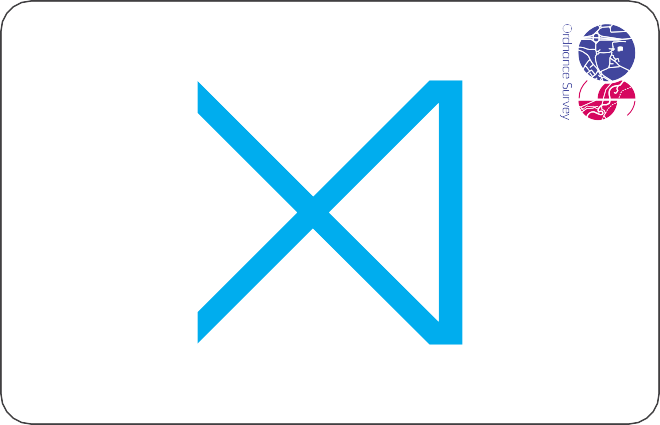 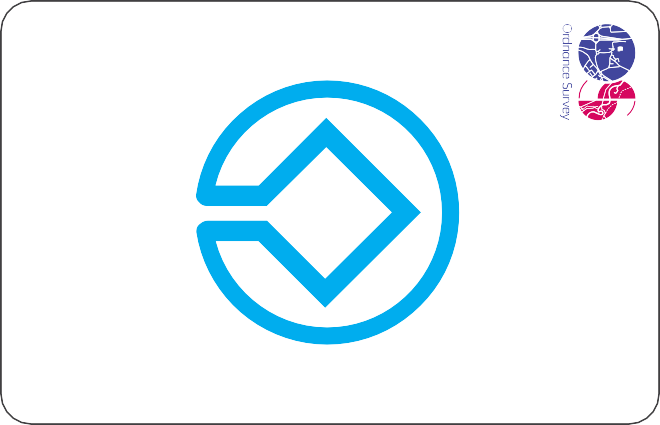 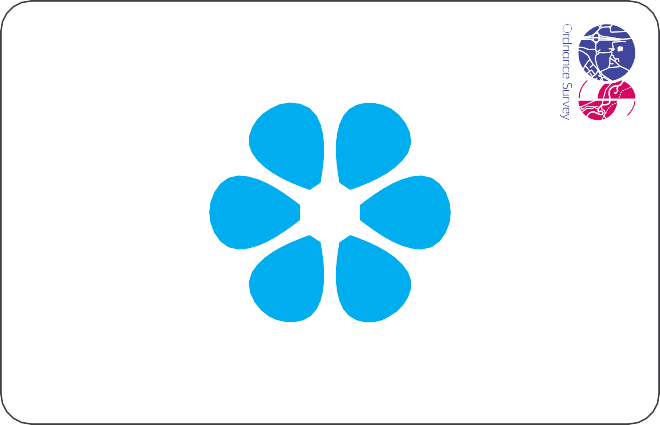 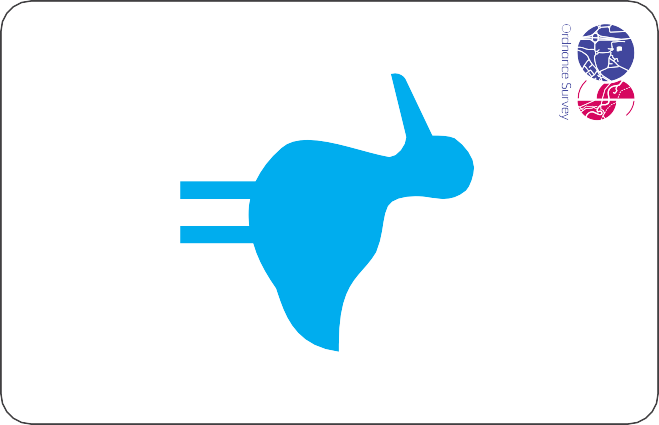 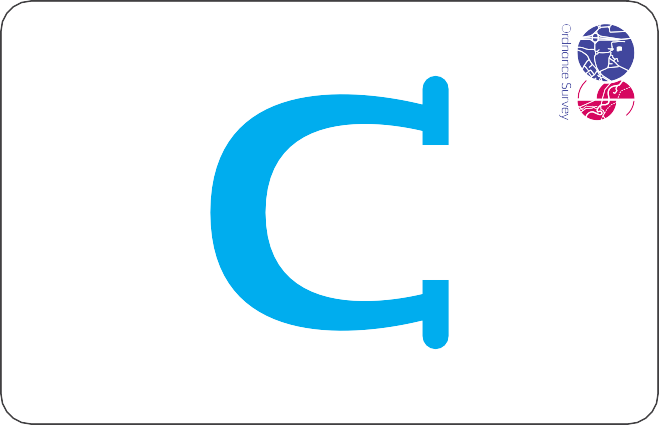 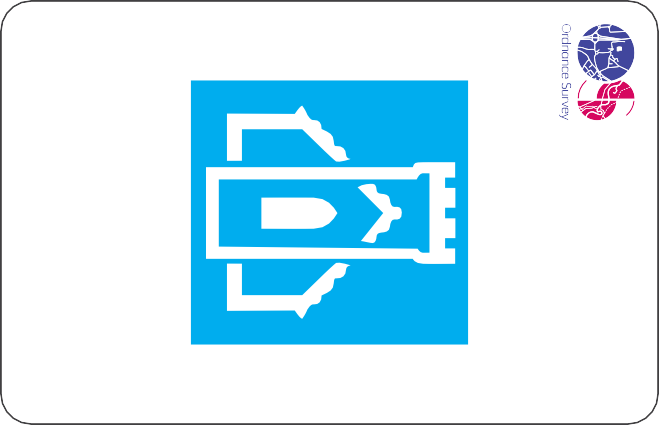 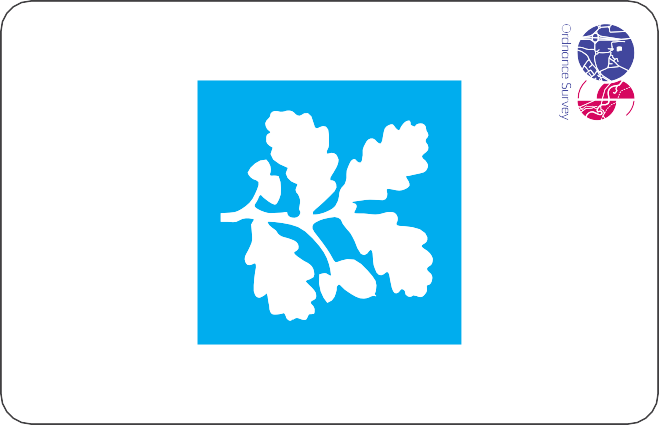 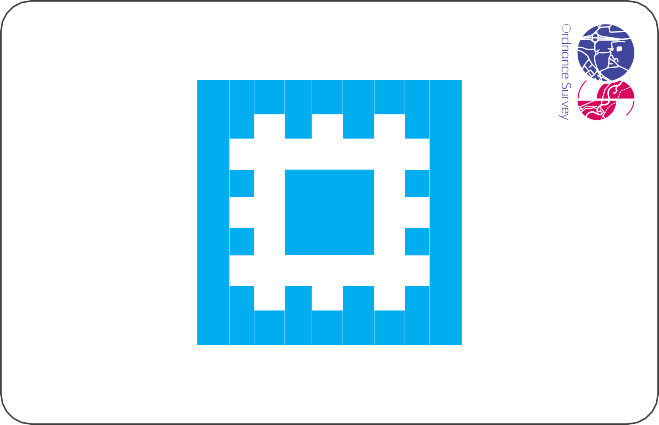 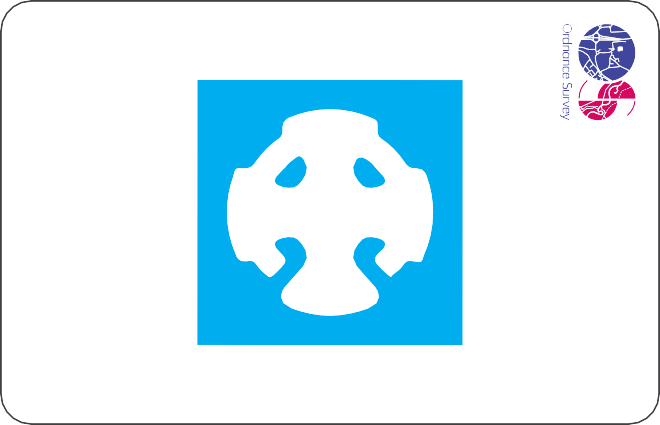 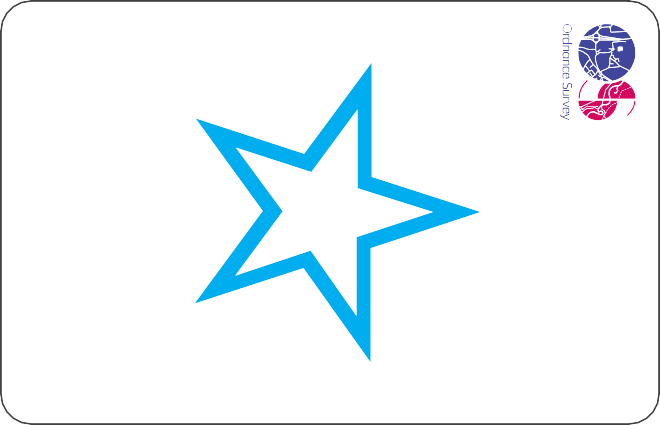 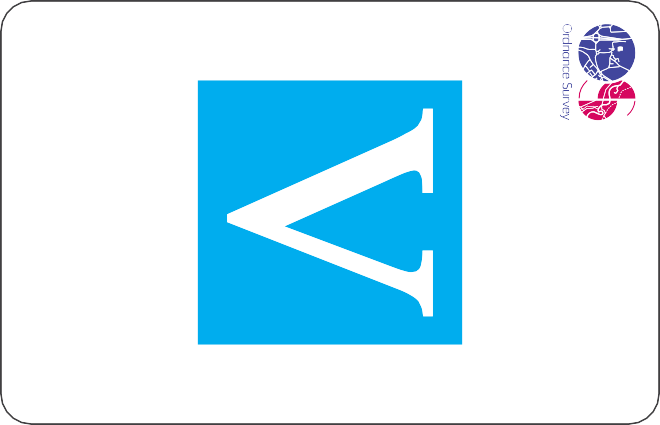 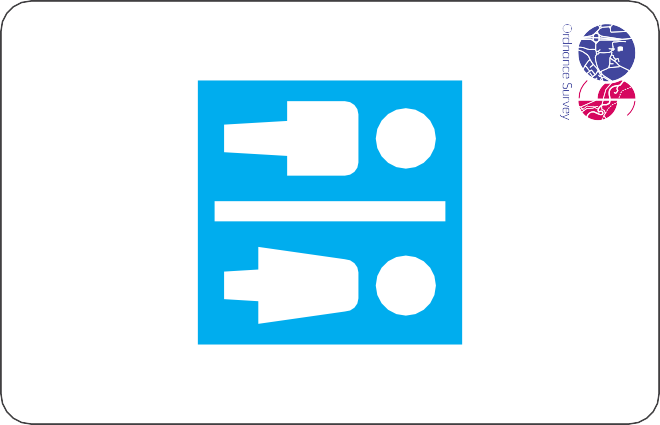 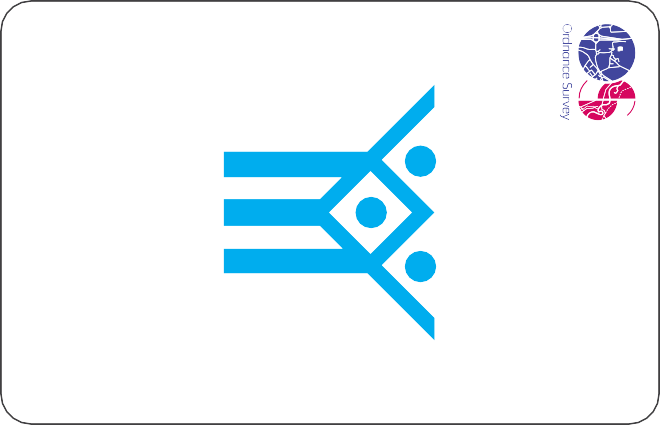 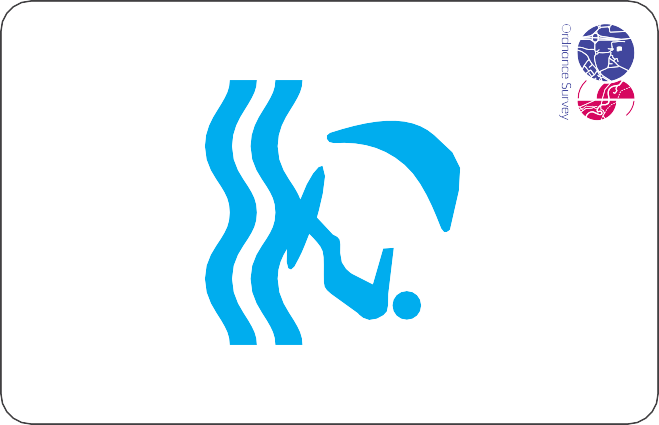 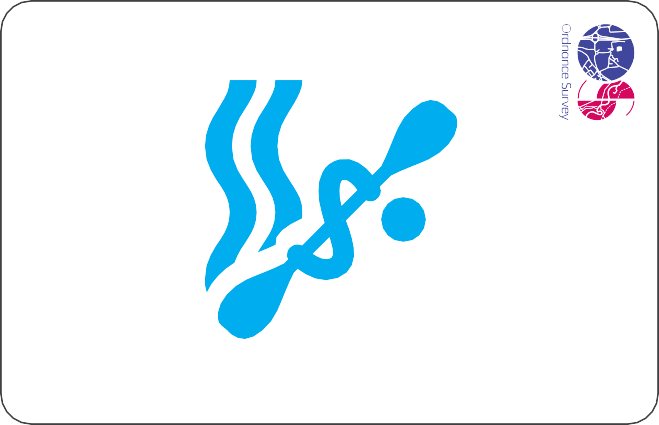 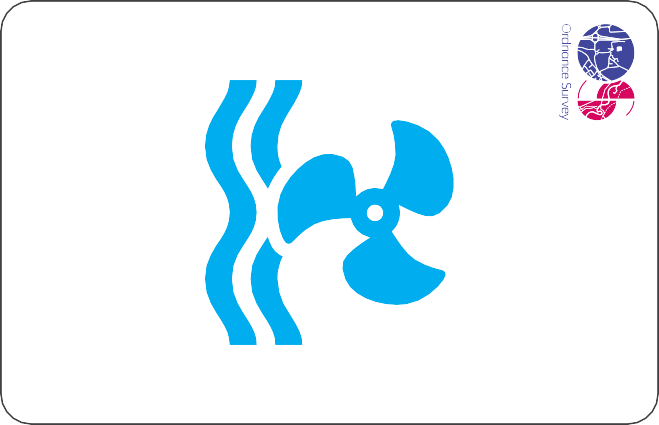 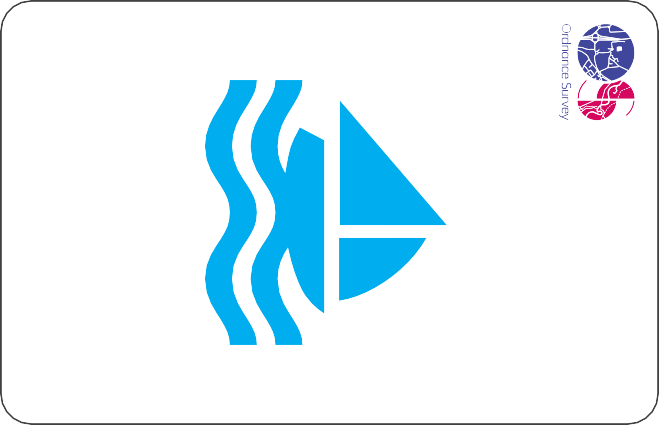 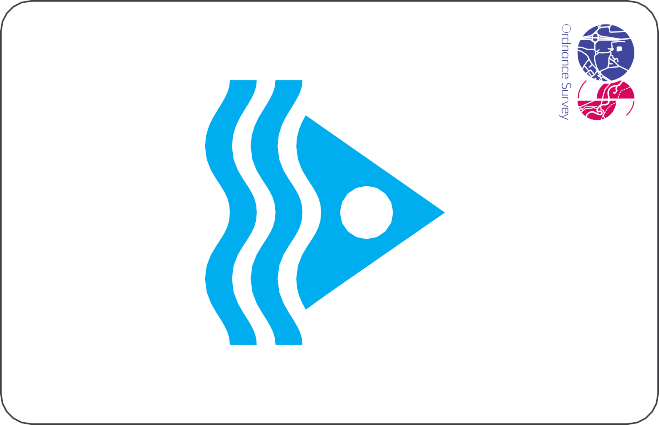 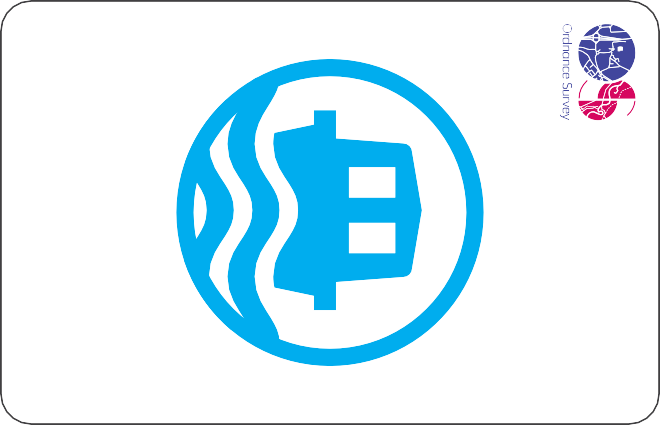 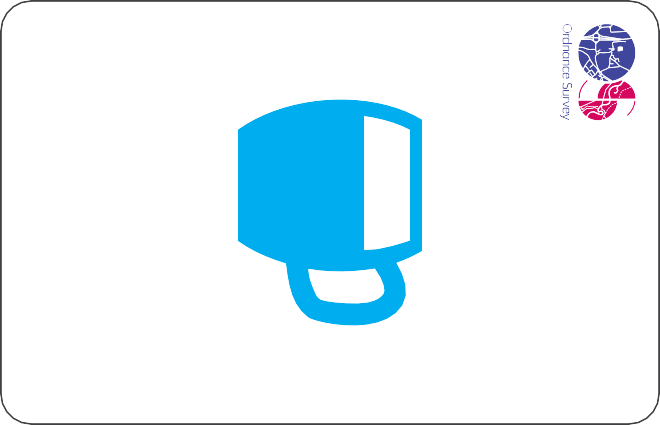 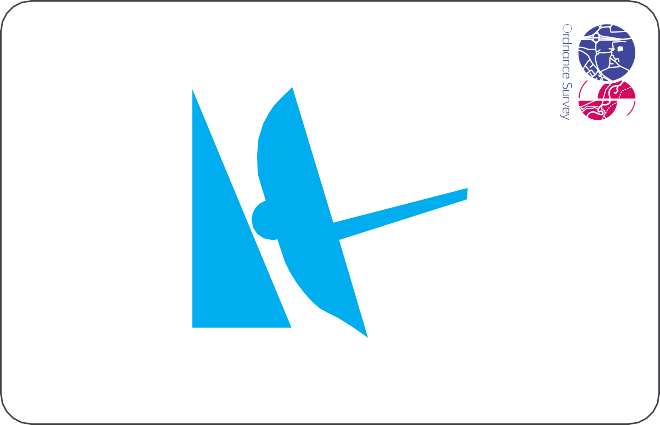 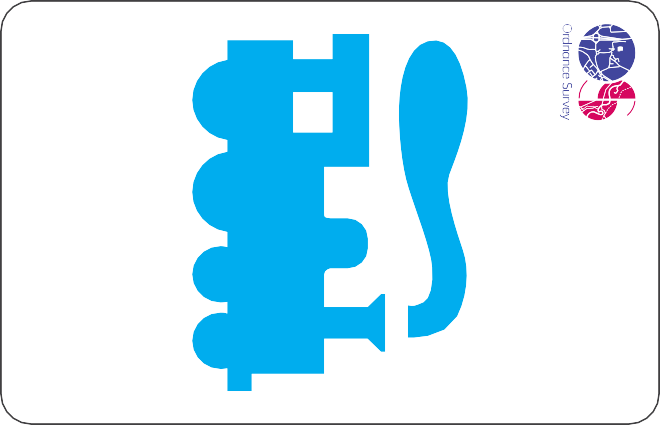 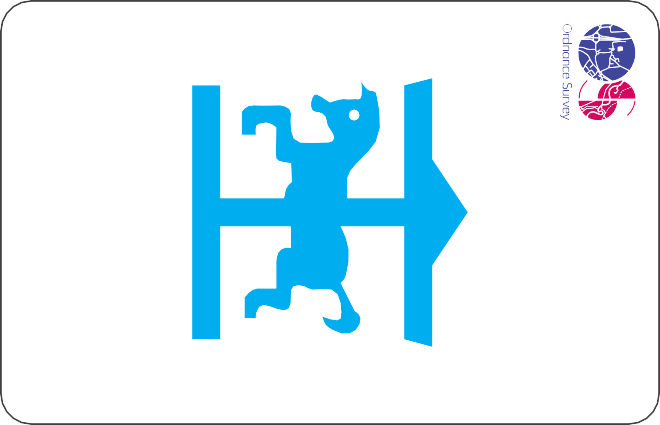 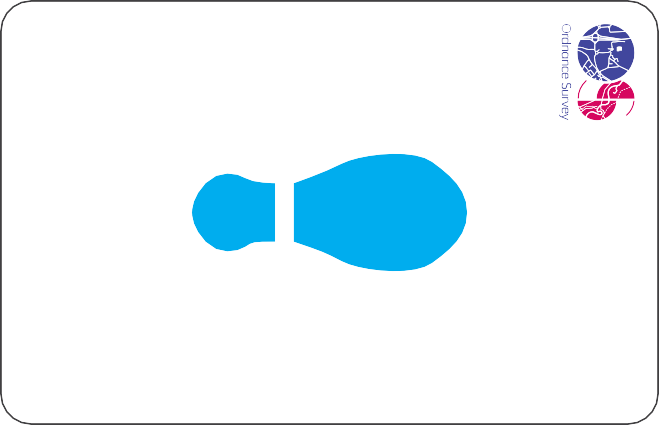 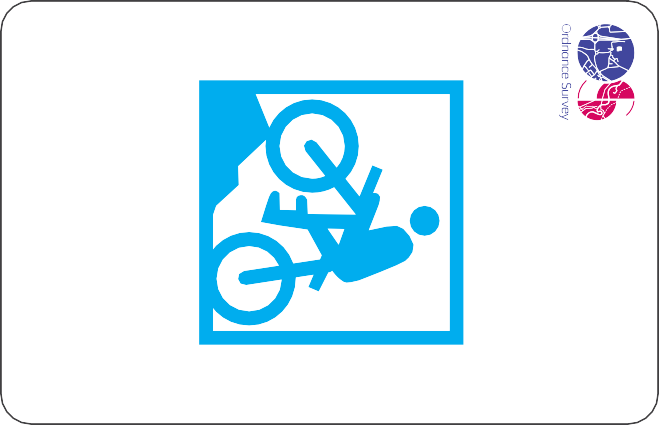 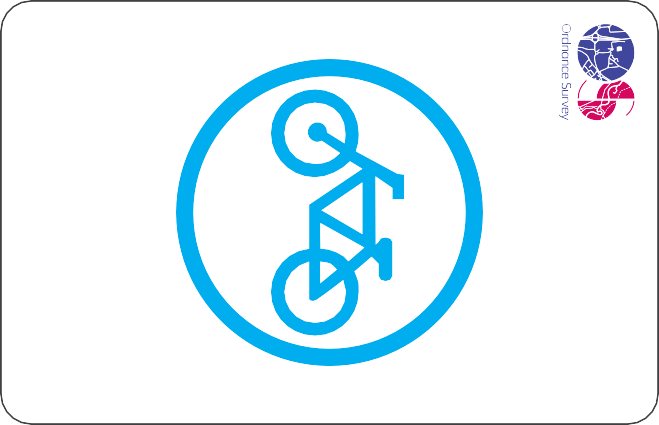 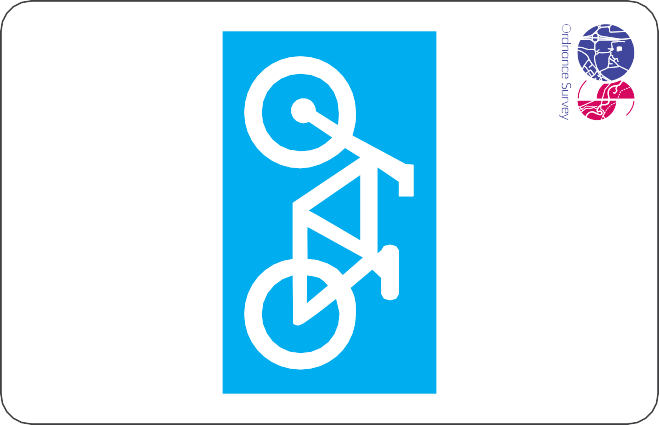 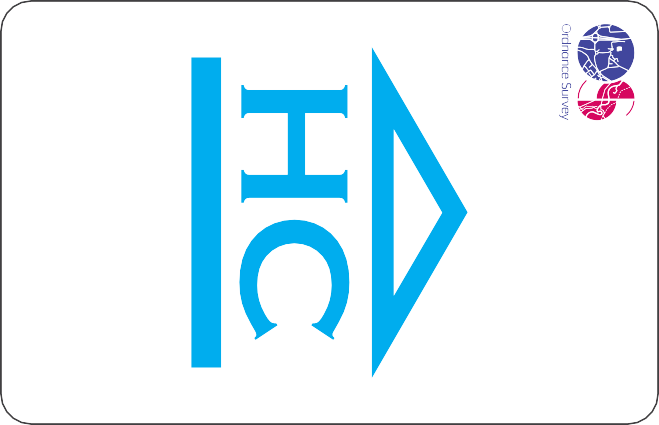 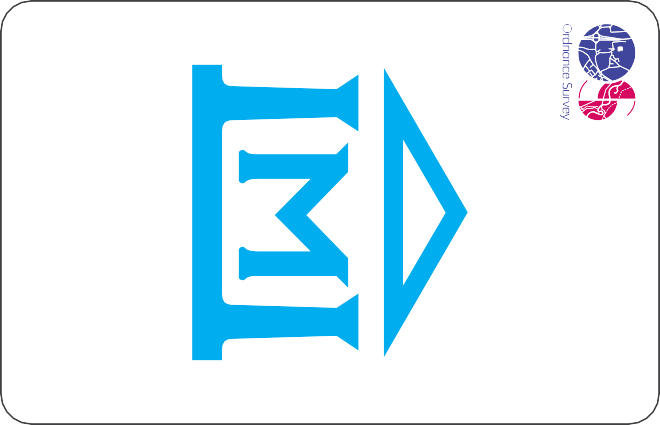 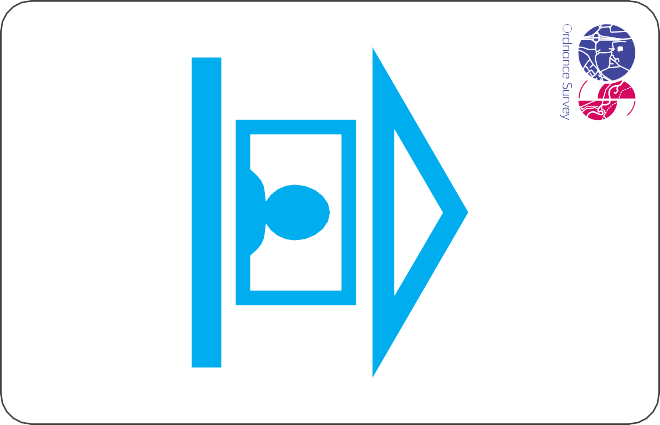 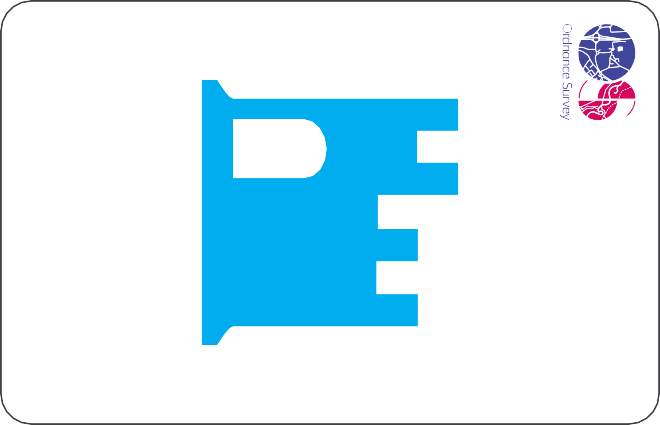 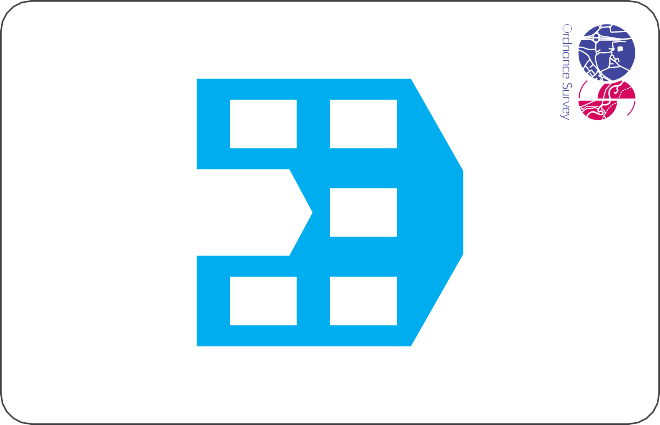 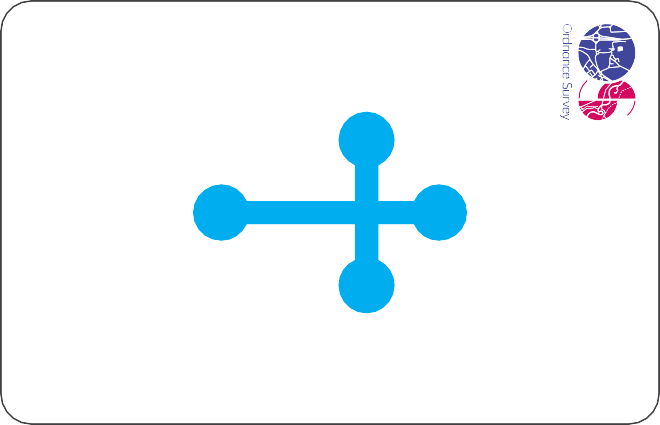 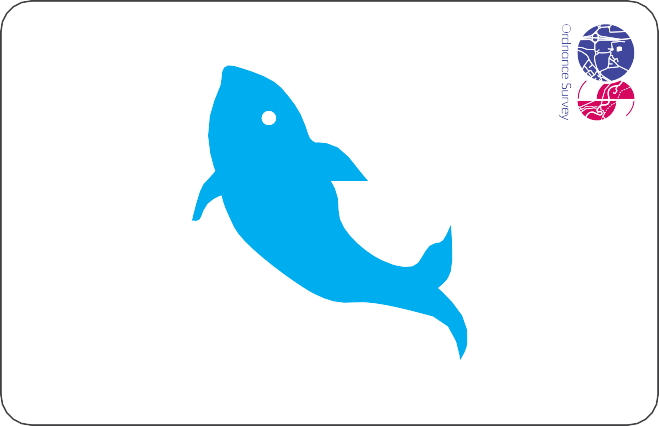 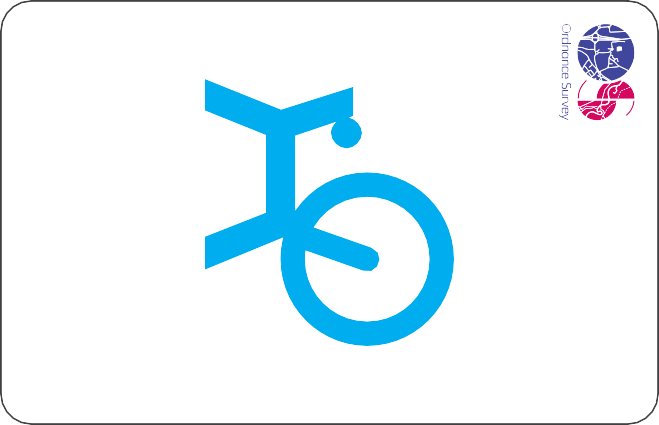 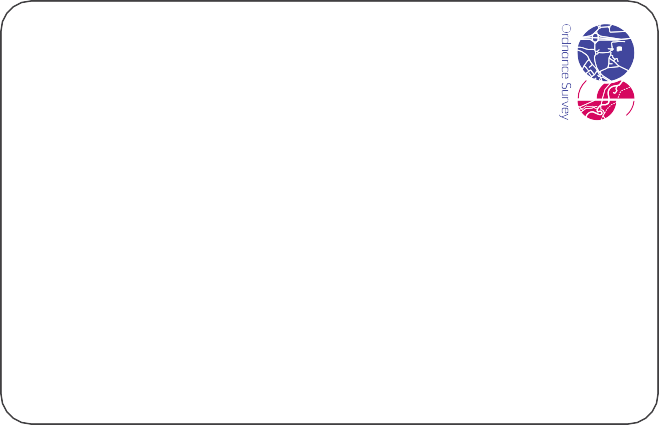 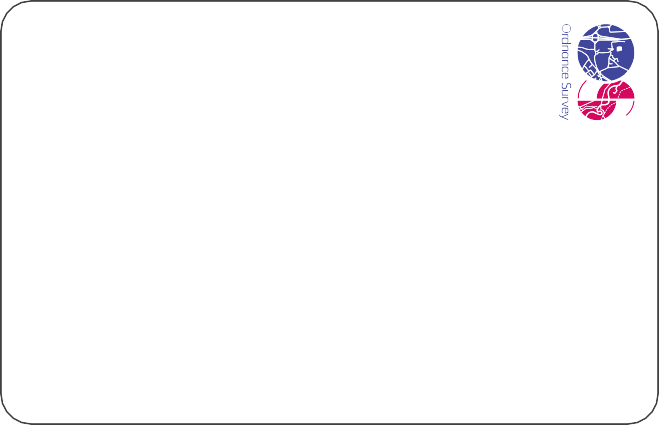 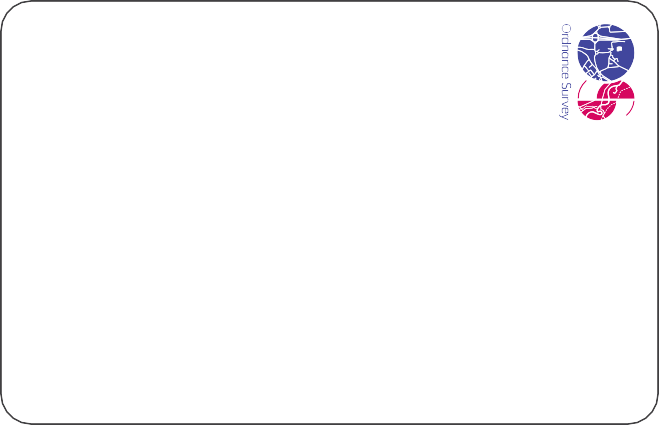 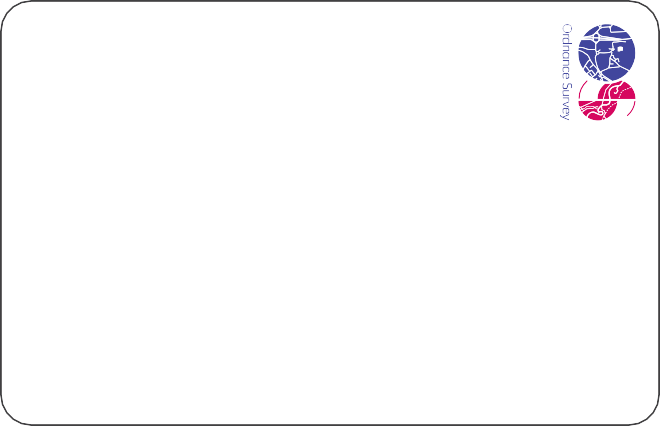 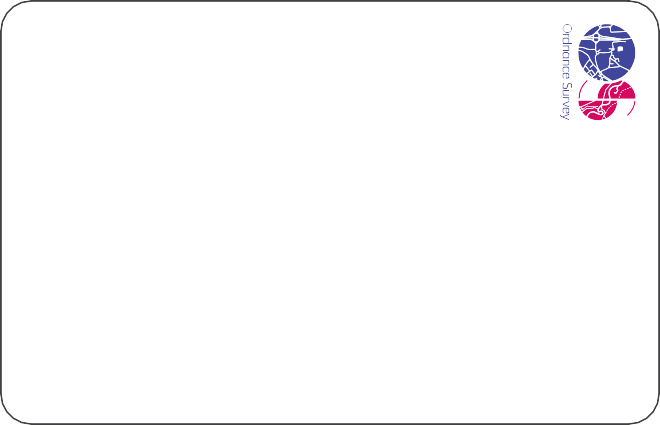 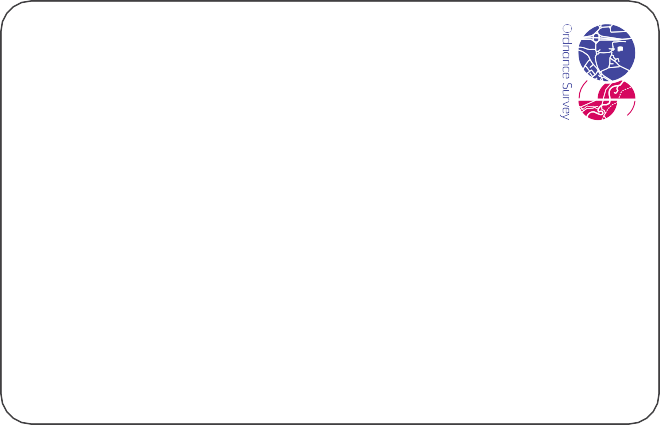 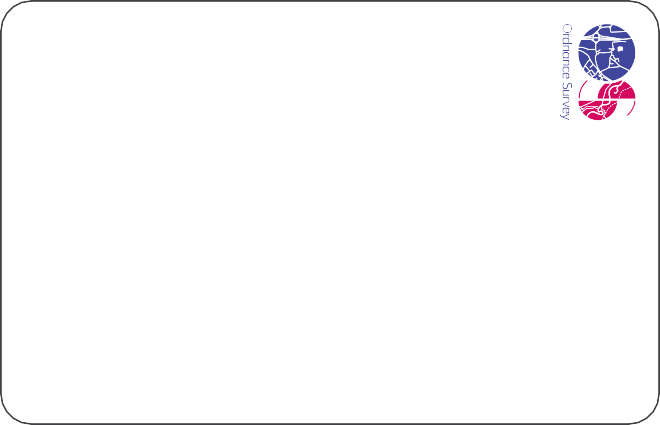 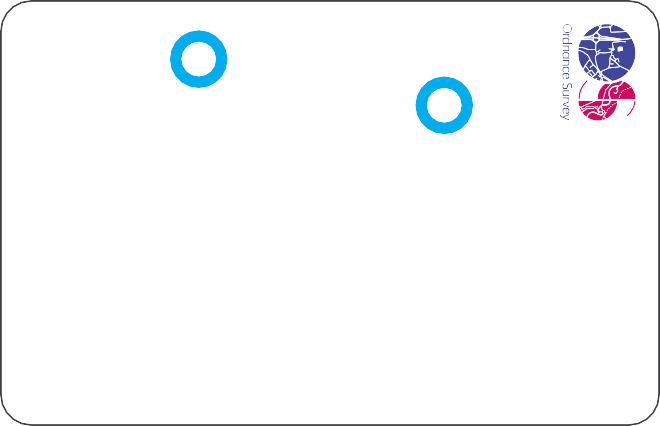 Index 1 to 45OS EXPLORER FLASHCARDSRecreational path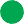 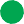 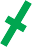 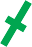 Other route with public accessFootpathBridlewayByway open to all traﬃcRestricted bywayMotorway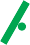 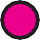 A roadLevel crossingRailway stationNational Park boundaryContours (5m interval)Electricity transmission line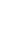 County boundaryCliﬀScreeQuarrySpoil heapAccess land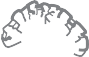 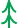 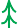 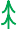 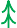 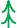 Coniferous woodNon-coniferous woodOrchardScrubBracken, heath or rough grasslandMarsh, reeds or saltings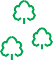 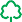 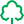 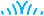 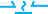 ShingleMudBunkhouse, camping barn or other hostelYouth hostelBus stationMast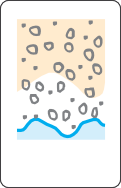 WindmillWind turbinePlace of worship“	– with tower”	– with spire or domeSite of antiquity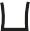 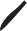 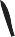 Site of battleLighthouseSolar farmCamping and caravan siteViewpoint (180°)Parking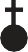 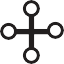 Information centre (seasonal)Public phoneIndex 46 to 90OS EXPLORER FLASHCARDS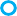 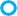 46Emergency phone47Recreation, leisure or sports centre48Picnic site49World Heritage centre or area46474849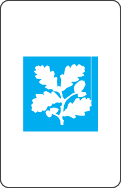 505051Garden or arboretumNature reserve52Horse riding53Historic Scotland54National Trust55English Heritage51525354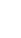 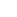 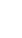 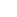 555657Welsh Heritage (CADW) Other tourist feature58Visitor centre59Toilets60Country park61Water activities (board)56575859606263Water activities (paddle)Water activities (powered)64Water activities (sailing)65Watersports centre (multi-activity)66Boat hire67Public house68Slipway616263646569Preserved railway70Theme park71Walk or trail72Mountain bike trail73Bike hire74Cycle trail6667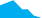 686970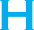 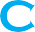 75Heritage centre76Museum77Art gallery78Castle79Historic house80Abbey or cathedral7172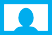 73747581Fishing82Craft centre83School84Police station85Monument86Boundary stone767778798087Footbridge88Post Oﬃce89Normal Tidal LimitSchPolStaMon90Well, Spring8182838485